«Логопедические игры с медведями».Учитель-логопед Капустина Е.В.«Три медведя»(игра на развитие силы и высоты голоса)1. Вспомни, из какой сказки эти медведи? Как зовут медведя-папу, медведицу – маму и медвежонка?2. Угадай, кто рычит: медведь, медведица или медвежонок? (Взрослый рычит голосом разной высоты. Самый низкий – папа, самый высокий – Мишутка, средний – мама).3. Изобрази, как рычат медвежонок, папа-медведь, мама – медведица.4. Угадай, кто это говорит:- КТО СИДЕЛ НА МОЕМ СТУЛЕ? (громко, низким голосом)- Кто сидел на моем стуле? (нормальной громкости, средним голосом)- Кто сидел на моем стуле? (тихо, высоким голосом).5. Покажи разными голосами (изобрази), как говорят Мишутка, папа-медведь, мама-медведица.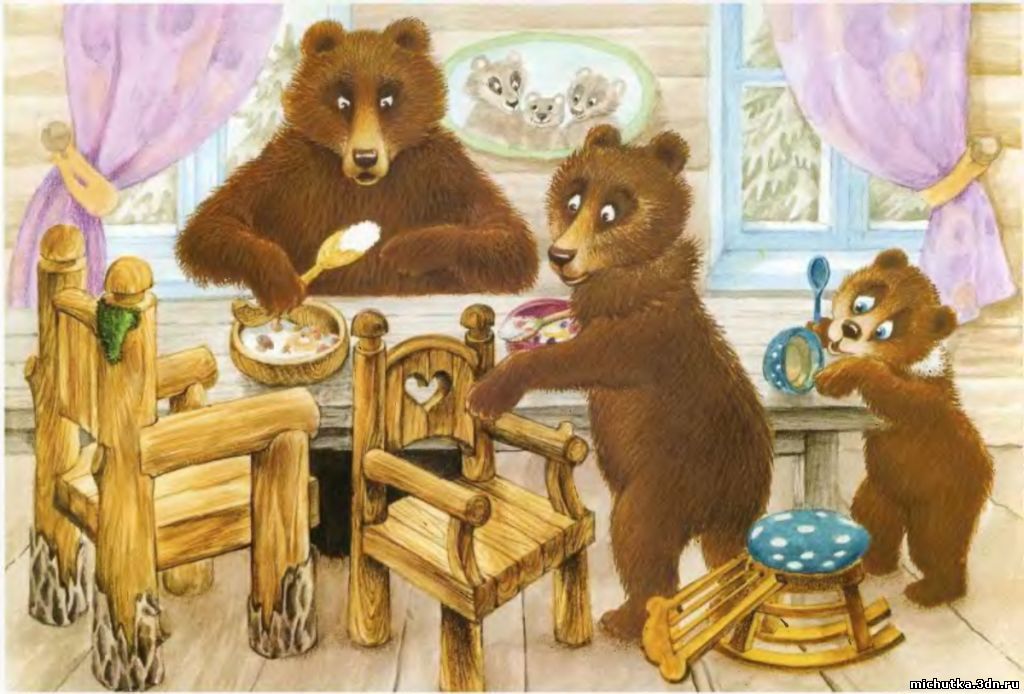 «Артикуляционная гимнастика с Винни Пухом и его друзьями»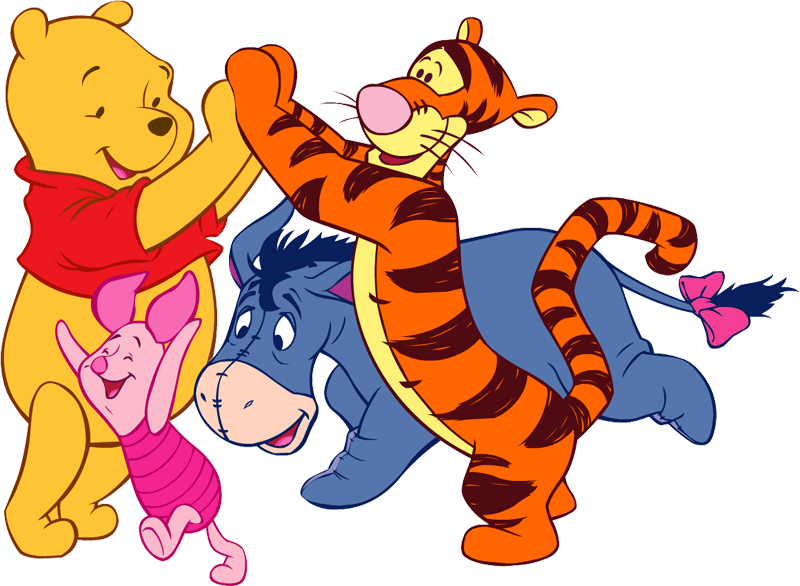 Пальчиковая игра для малышей 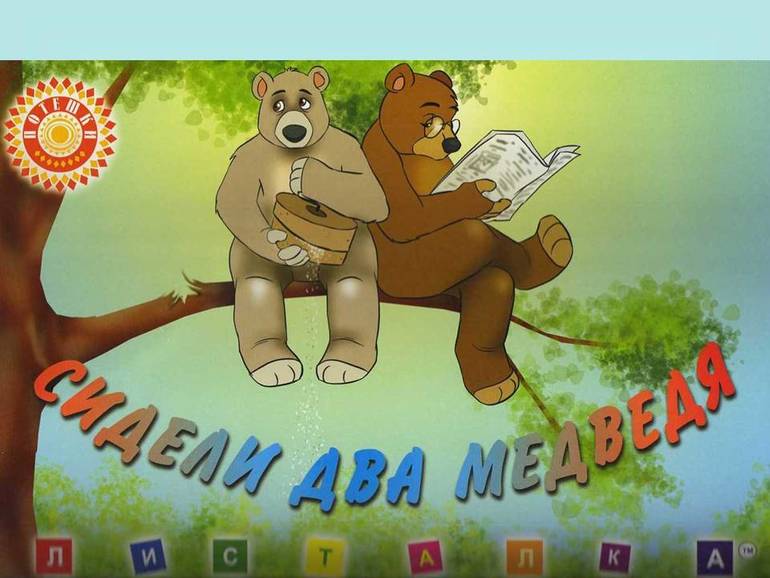 Сидели два медведяНа тоненьком суку, (руки на поясе, раскачиваться в стороны)Один читал газету, (руки в стороны)Другой молол муку, (постучать кулачком одной руки по другому)Раз ку-ку, два ку-ку,Оба шлепнулись в муку! (стучим ладошками по коленкам)Нос в муке! (пальчик на нос)Хвост в муке!( показать пальчиком на спину)Уши в кислом молоке! (взяться пальчиками за ушки)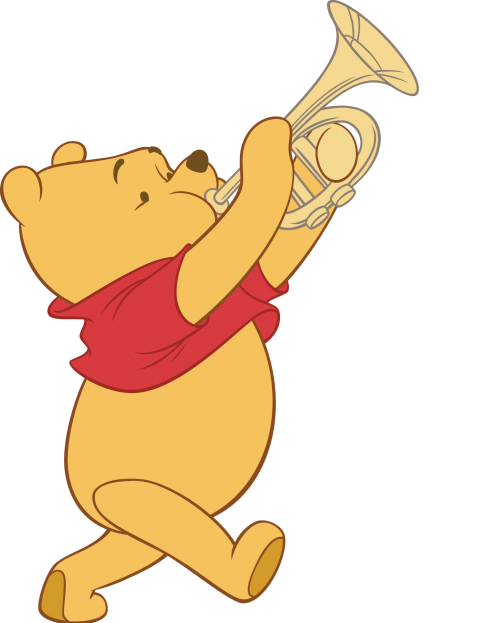 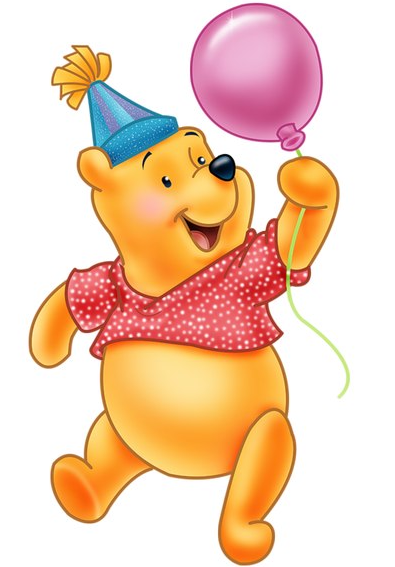 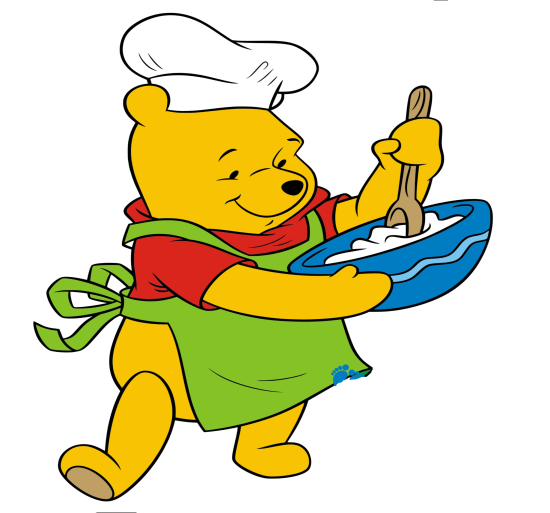 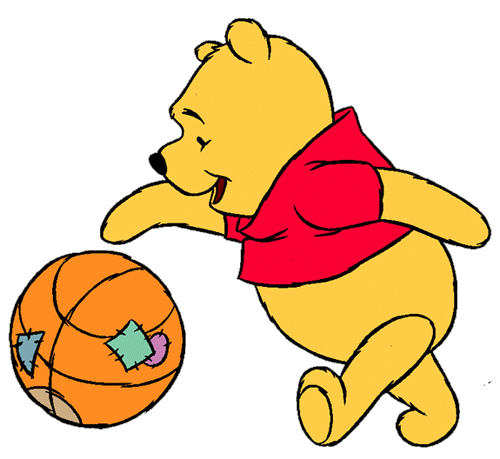 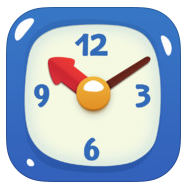 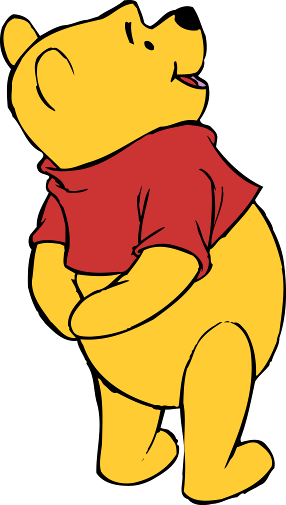 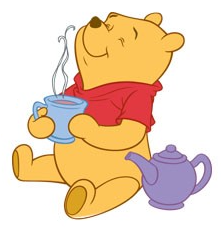 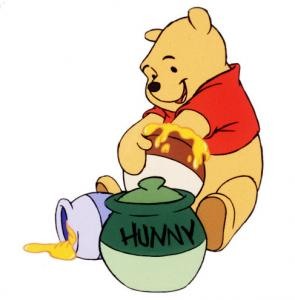 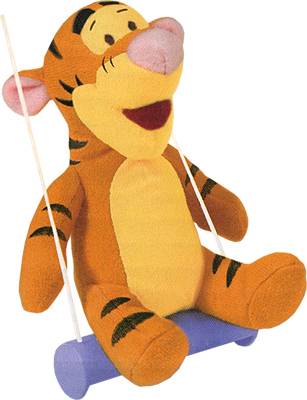 